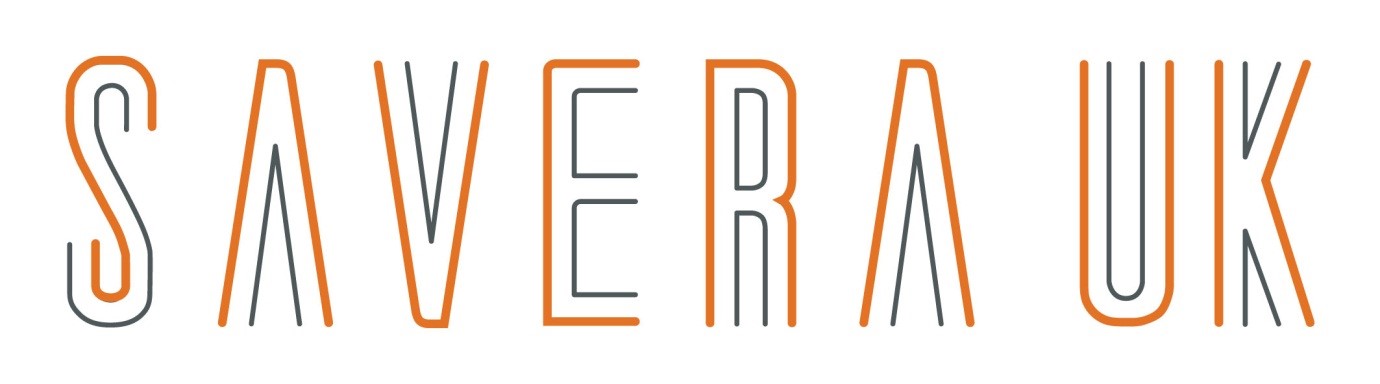 Registration of Interest FormWe are really excited that you are interested in volunteering with us. By filling in the form below we will be able to get an idea of what you would like to do. If you already knowPlease complete this form and tick and we will arrange a suitable date to meet with you before completing our volunteer application form.Please tell us which of the Volunteer Roles you are interested Once this form is received the team will get in touch to arrange a meeting to discuss your interest further and arrange to attend appropriate trainingAll volunteers will be required to attend training and complete the  Disclosure and Barring Service (DBS) and sign to Savera UK Volunteer Agreement.Name: Contact Address:	Postcode:	Phone Number: Email:Where did you hear about us?Name of ProgrammeIndicate role you would like (can be more than one)Give a brief statement Outreach Volunteer:Supporting Savera UK promote its work across communities and professionals   Peer Support Volunteer:Support Savera uk Clients attend appointments, help with the drop-in and other relevant duties signed by the teamLow level Casework Support:Will be working with law level caseload that will be a signed by the team Childcare:To support the staff providing children activities and help with child care assistance during the drop-in and activities Other Volunteering:Do you have other interest that you can offer  Savera UK   